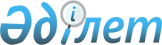 О мерах по реализации Указа Президента Республики Казахстан от 21 мая 1998 г. N 3958
					
			Утративший силу
			
			
		
					Распоряжение Премьер-Министра Республики Казахстан от 3 июня 1998 г. N 100-р. Утратило силу постановлением Правительства РК от 7 июля 2006 года N 646         Распоряжение Премьер-Министра Республики Казахстан от 3 июня 1998 г. N 100-р утратило силу постановлением Правительства РК от 7 июля 2006 года N  646 . 

         В целях реализации Указа Президента Республики Казахстан от 21 мая 1998 г. N 3958  U983958_  "О дальнейшем совершенствовании государственного управления в Республике Казахстан":  

      1. Реорганизованным государственным органам обеспечить реорганизационные процедуры в соответствии с действующим законодательством.  

      2. Реорганизованным и вновь образованным государственным органам в двухнедельный срок внести в установленном порядке в Правительство Республики Казахстан предложения по структуре, штатной численности и утверждению положений о государственных органах.  

      3. Министерству финансов, Министерству энергетики, индустрии и торговли, Агентству по стратегическому планированию и реформам совместно с Министерством юстиции Республики Казахстан в трехнедельный срок внести в установленном порядке в Правительство Республики Казахстан предложения по приведению действующих нормативных актов в соответствие с Указом Президента Республики Казахстан от 21 мая 1998 г. N 3958 "О дальнейшем совершенствовании государственного управления в Республике Казахстан".  



         Премьер-Министр  
					© 2012. РГП на ПХВ «Институт законодательства и правовой информации Республики Казахстан» Министерства юстиции Республики Казахстан
				